Say it, Draw itResource:  	Penn Literacy NetworkObjective:  	Participants will be able to communicate effectively using precise vocabularyStandard:	SMP 6:  Attend to precisionMaterials:	Paper, pencil, Drawing Activity CardsParticipants will get into pairs and will sit back to back.  One will have paper and pencil to draw, the other will choose one of the four pictures (pictures should remain face down, except for the selected one so participants cannot see future drawings) to describe for their partner.The goal is for the drawer to replicate as closely as possible the drawing that the describer has in their hand, including size, shape, positions, shapes, etc.Participants are given 5-10 minutes to complete the activity.Rules1.  Participants must sit back to back so that they cannot see what the other one is doing.2.  The describer must describe what they see using geometric terminology.  Words such as line, point, square, cube, circle, parallel, perpendicular, inches, position words, etc. are all permitted.  The describer may not say words such as “it looks like” or describe the drawing using any kind of interpretation.3.  The drawer may ask clarifying questions to the describer to improve the drawing.  The drawer may describe what they have drawn to enhance communication.  4.  Once the describer has finished describing and the drawer has finished drawing, compare the drawing to the original picture.Follow-up questions:What went well?  Why did it go well?What didn’t go well?  Why not?How could you improve your results in the future?What challenges did you face in completing this activity?Repeat the activity by switching roles.Sample drawings for “Say it, Draw it”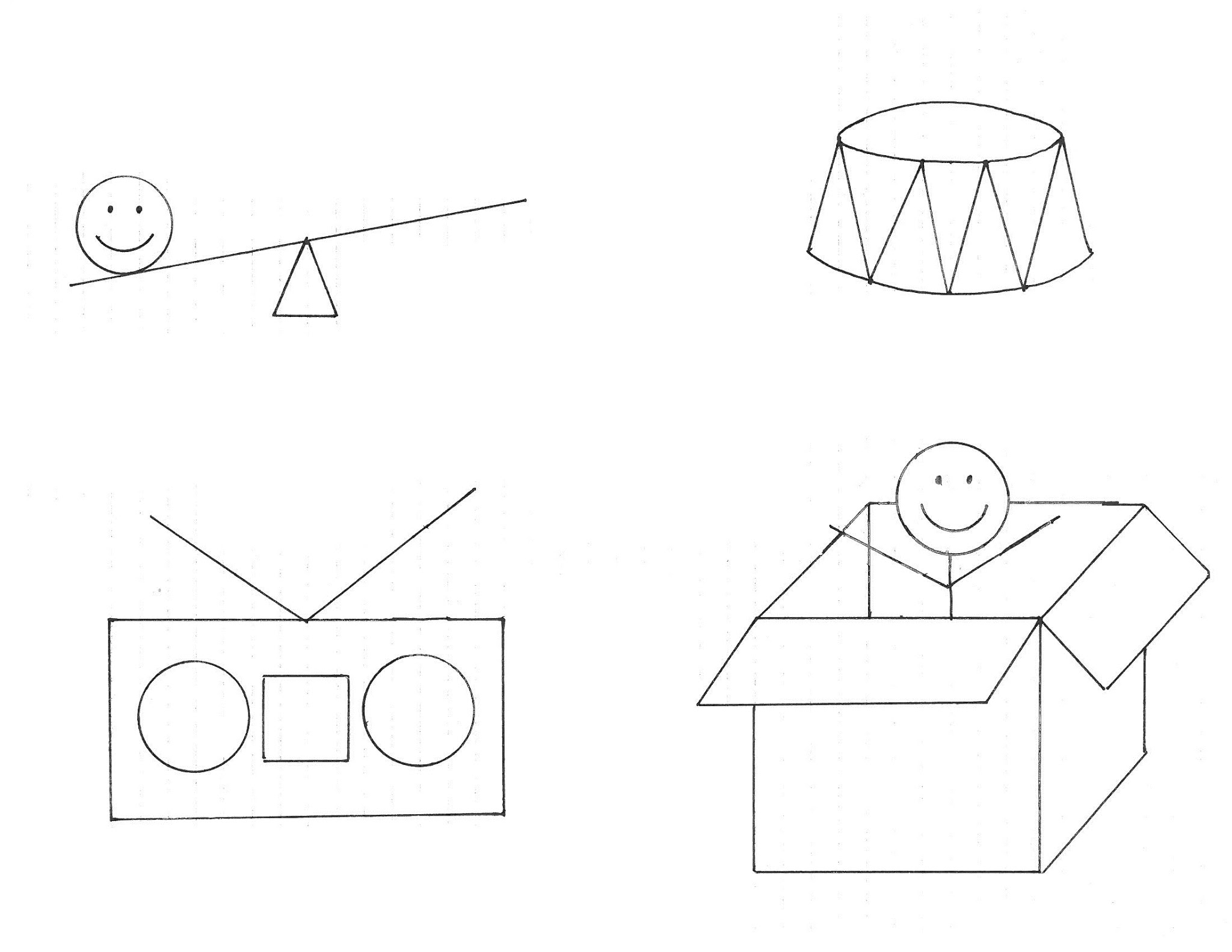 